Temporarily Accessioned- Freud’s Coat RevisitedPaul ColdwellTemporarily Accessioned- Freud’s Coat Revisited is an opportunity to present new work by the artist Paul Coldwell, twenty years after he first exhibiting there in an exhibition entitled Freud’s Coat. The new exhibition Temporarily Accessioned- Freud’s Coat Revisitednot only responds to this earlier encounter but also represents the first occasion where the museum in London has collaborated with the Sigmund Freud Museum in Vienna.Coldwell’s work focuses on the forced exile of Freud from Vienna in 1938 to settle in London for the last year of his life. The work he has made includes a full size print from x-rays of the coat that Freud purchased to travel to London Temporarily Accessioned-X-Ray (2016) and a reconstruction of the objects on Freud’s desk, 3D scanned and printed 3d in pure white nylon A Ghostly Return (2016). Together the work addresses the themes of absence and presence, of objects and loss and touches on what it means to have to flee one’s home and imagine what it might be to be a migrant. Some of the pieces have been shown in a two-person exhibition at the Sigmund Freud Museum Vienna Setting Memory curated by Monika Pessler featuring Coldwell’s work alongside Bettina Bettina von Zwehl. The forthcoming solo exhibition Temporarily accessioned; Freud’s Coat re-visited at the Freud Museum London will include this work plus additional pieces including small bronzes and prints. Paul Coldwell would like to acknowledge the generous support of Arts Council England.Please see below for logo and info.http://www.artscouncil.org.uk/sites/default/files/download-file/ACE_Brand%20Guidelines%202015_Our%20logos_NEW.pdf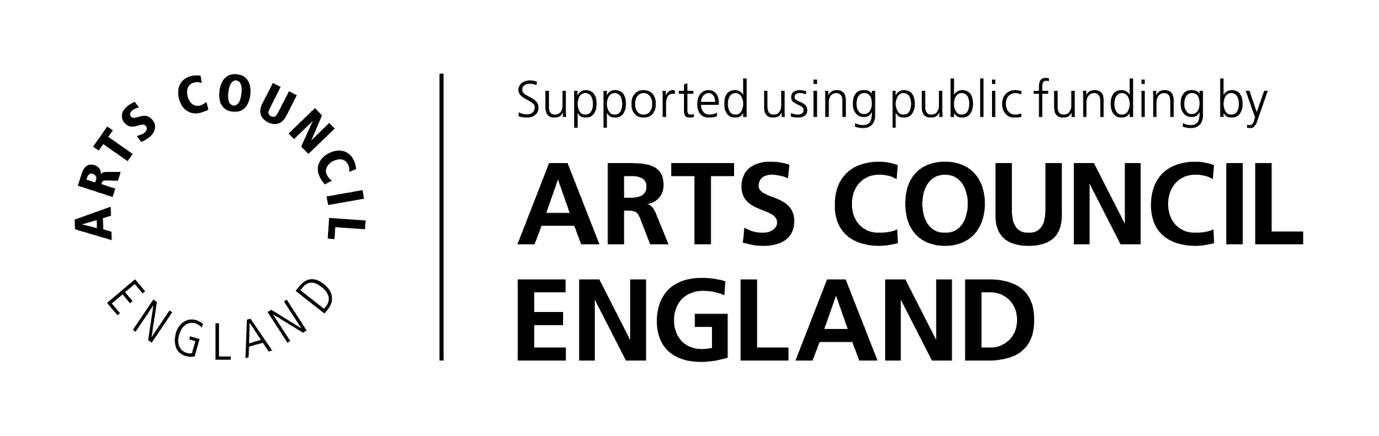 